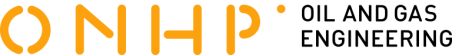 Анкета участника конкурса «ОМСКНЕФТЕХИМПРОЕКТ- Шанс»(Ответы на вопросы анкеты не будут учитываться при оценке работ)1. Ваши личные данные*: 2. Род Ваших занятий (нужное подчеркнуть)*:Ваш домашний адрес*:6. Как Вы узнали о конкурсе «ОМСКНЕФТЕХИМПРОЕКТ-Шанс» (нужное подчеркнуть):7.Номинация (-ии), в которой (-ых) Вы планируете принять участие в конкурсе*:8. Ваши пожелания, замечания к организаторам конкурса:*Поля обязательные для заполненияФамилияИмяОтчествоА. учащийся школыБ. студентВ. педагогВ. педагогГ. другое (_______________________)Г. другое (_______________________)Для заполнения учащимися и студентами*Для заполнения учащимися и студентами*Для заполнения учащимися и студентами*Для заполнения педагогами*Для заполнения педагогами*Место учебы - школа, класс / ВУЗ, ССУЗ, факультет, курс Информация о родителях (законных представителях)Место учебы - школа, класс / ВУЗ, ССУЗ, факультет, курс Информация о родителях (законных представителях)Место учебы - школа, класс / ВУЗ, ССУЗ, факультет, курс Информация о родителях (законных представителях)Место работы: Должность:Место работы: Должность:УлицаДомКорпусКвартира4. Домашний или мобильный телефон* 5. Адрес электронной почты  А. от учителяБ. от родителейВ. от друзейГ. интернет    Д. СМИ      Е. Другое (                 )